SVOBODA – Lučice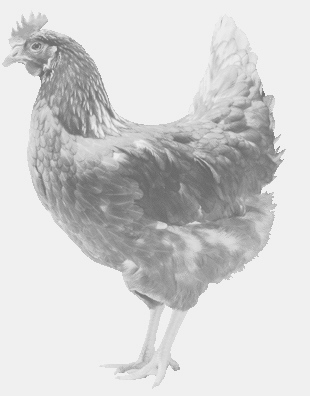  drůbežárna Vadín, www.drubezsvoboda.cz 569489358, 777989857NOSNÉ KUŘICE  barva červená a černáStáří:    18 týdnůCena:   265,- Kč/kusSobota 9. března 2024V 17.10 h. - Libřicena parkovišti u kostelaMožno objednat:569 489 358,svoboda.lucice@seznam.cz